CỘNG HÒA XÃ HỘI CHỦ NGHĨA VIỆT NAM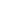 Độc lập – Tự do – Hạnh phúc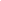 PHIẾU ĐĂNG KÝ MÔN HỌC  Học kỳ:........... Năm học ……………		Kính gửi: - Trưởng phòng Đào Tạo;			     - Trưởng Khoa: Kiến Trúc & MTUD;			     - Thầy / Cô cố vấn học tập.Tôi tên là (chữ in hoa)	:  ………………………………………………………………………….Ngày sinh: ………………………………………………………………………………………….           MSSV: ………………………………. Khoa: …………………………………………………….Lớp: ………………………………………………………………………………………………..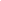 Trình độ đào tạo: (đánh dấu X vào ô tương ứng)       Đại học;       Cao đẳng;       Liên thông  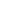 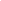 Hệ: …………………………. Khóa: ……………………Số điện thoại: …………………………Email:.................................................................................................................................................	Số tín chỉ đã đăng ký	:....................	 Nay tôi làm phiếu này xin được đăng ký môn học trong học kỳ IILiệt kê các học phần đăng ký:          (Tổng số tín chỉ tối thiểu là : 14TC; Tổng số tín chỉ tối đa là: 19TC đối với chương trình bình thường  và 20TC đối với chương trình quốc tế, Sinh viên vào link http://courses.duytan.edu.vn để tìm kiếm môn học).                                                                                 Đà Nẵng, ngày…... tháng…… năm 20…..                                                                                       NGƯỜI VIẾT                                                                                     (Ký và ghi rõ họ tên)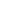 Ghi chú: Sinh viên phải lưu giữ cẩn thận, không để thất lạc sổ tay này và xuất trình khi có yêu cầu.STTMã môn họcMã môn họcTên môn họcSố tín chỉMã hiệu lớpGhi chúSTTChữSốTên môn họcSố tín chỉMã hiệu lớpGhi chúTổng số tín chỉ đăng kýTổng số tín chỉ đăng kýTổng số tín chỉ đăng kýTổng số tín chỉ đăng kýXÉT DUYỆT CỦA KHOA……………………………………………………Đà Nẵng, ngày … tháng … năm 20…...(Ký và ghi rõ họ tên)XÉT DUYỆT CỦA PHÒNG ĐÀO TẠOĐồng ý cho SV đăng ký ……………. tín chỉ.Đà Nẵng, ngày … tháng … năm 20…...